2018 Montana Cancer Summit 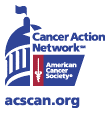 “The Truth About E-Cigarettes and Other Tobacco”Friday, October 12, 2018 Delta Hotels – Colonial, HelenaAgenda9:00 amRegistration Opens10:00 amWelcome and Opening RemarksKristin Page-Nei, Montana Government Relations Director10:15 am“Everyone Has A Tobacco Story” Video Series Premiere Q&A with producers and storytellers Moderator: Lt. Governor Mike CooneyStoryteller panelists: Lois Fitzpatrick, Keri Yoder, Al Ward, Andrew Cupino, M.D., Amanda Cahill11:15 amTobacco’s Toll in Montana and Emerging TrendsDr. Greg Holzman, Department of Health and Human Services Chief Health Officer12:15 pmBreak12:45 pmFighting Back – With Evidence Nathan Bush, American Cancer Society Cancer Action Network, Senior State and Local Campaigns Manager1:20 pmA Closer Look at I-185 and Local Tobacco Prevention PoliciesKristin Page-Nei, American Cancer Society Cancer Action Network Montana Government Relations Director1:30 pmQ & A for Nathan Bush and Kristin1:45 pmBreak2:00 pmEmpowering Youth to Fight Back Against Big Tobacco Moderator: Sarah Sandau, Tobacco Prevention Health Educator, Lewis and Clark Public Health Youth Panelists: Phalyn Fickas, freshman, MSU Bozeman, Noxon High School Graduate; Aubree Bohrer, Rachel McKinnon, and Shanalee Nagel Powell County High School Students.3:00 pmClosing RemarksLois Fitzpatrick, Distinguished Lead Ambassador